VSTUPNÍ ČÁSTNázev moduluPovrchové úpravy podlah, stěn a stropů Kód modulu36-m-3/AI08Typ vzděláváníOdborné vzděláváníTyp moduluodborný teoretickýVyužitelnost vzdělávacího moduluKategorie dosaženého vzděláníH (EQF úroveň 3)E (dvouleté, EQF úroveň 2)E (tříleté, EQF úroveň 3)Skupiny oborů36 - Stavebnictví, geodézie a kartografie23 - Strojírenství a strojírenská výroba39 - Speciální a interdisciplinární oboryKomplexní úlohaPovrchové úpravy stěn, stropů a podlahObory vzdělání - poznámky 36-67-E/01 Zednické práce 36-55-E/01 Klempířské práce ve stavebnictví 36-57-E/01 Malířské a natěračské práce 36-59-E/01 Podlahářské práce 36-64-E/01 Tesařské práce 36-67-E/01 Stavební práce 36-69-E/01 Pokryvačské práce 23-55-E/01 Klempířské práce ve stavebnictví 36-67-H/01 Zedník 36.59-H/01 Podlahář 36-63-H/01 Štukatér 36-64-H/01 Tesař 36-66-H/01 Montér suchých staveb 36-69-H/01 Pokrývač 23-55-H/01 Klempíř 39-41-H/01 Malíř a lakýrník36-44-L/51 Stavební provozDélka modulu (počet hodin)12Poznámka k délce moduluPlatnost modulu od30. 04. 2020Platnost modulu do03. 06. 2019Vstupní předpokladyJde o vstupní modul bez nutnosti vazby na předchozí modulyJÁDRO MODULUCharakteristika moduluVzdělávací modul Povrchové úpravy podlah, stěn a stropů je pojat jako přehledový souhrn všech základních druhů povrchových úprav, používaných materiálů, způsoby nanášení, včetně bezpečnosti při práci s uvedenými materiály.Modul lze využít v rámci vyučovacích předmětů a mezipředmětových vztahů: Stavební konstrukce, Technologie a částečně také v předmětu Přestavby budov a souvisí s moduly z oblasti stavebních materiálů.Očekávané výsledky učeníŽák:vyjmenuje základní druhy nátěrových hmot a jejich složek,určí a popíše vlastnosti nátěrových hmotpopíše výhody a nevýhody jednotlivých typů nátěrových hmotrozliší typy nátěrových hmot podle použití (malířské a natěračské)vyjmenuje vhodné způsoby nanášení NH a pomůcky či nářadí k tomu používané, jejich údržbu a ošetřování,vyjmenuje, popíše a dodržuje zásady BOZP při práci s NH a ve výškáchdodržuje zákaz kouření v prostoru s NH, nejí a nepije při prácivyjmenuje druhy barev - teplé a studené, bezpečnostní a označení potrubí podle protékajících látekvolí vhodné druhy ředidel podle NH a způsobu nanášenívolí vhodné nářadí a pomůcky podle způsobu nanášení barevvyjmenuje způsoby odstranění plísní, barevných skvrn a desinfekci plochpopíše způsoby přípravy podkladu, odstranění starých nátěrů a rezavých povrchůpopíše postup malování stěn a stropů místnostívypočítá plochy pro malování či nátěr a spotřebu malířských nebo natěračských NH.popíše postup nátěru oken, a dveří a použití vhodných NHpopíše postup nátěrů radiátorů a kovových konstrukcí, zárubní bran a plotů navrhne vhodné druhy NHObsah vzdělávání (rozpis učiva)Povrchové úpravy stěn, stropů a podlah1. Pojem „Povrchové úpravy“ a „ Nátěrové hmoty“funkce nátěrů:a) ochranná (proti korozi u kovů, proti škůdcům u dřeva)b) estetická - upravuje a zlepšuje vzhled (budovy či předmětu)c) hygienická - zabraňuje šíření plísní a bakterií2. Účel použití nátěrů a NH (nátěrových hmot):vnitřní nátěry stěn a stropů – malířské barvy vodovénátěry vnějších stěn a fasád - vápenné nátěry fasádní barvynátěry podlah : dřevěné - parkety, palubky (dvousložkové laky), betonové a lité podlahy, průmyslové podlahy dekorativní – tvrditelné pryskyřice s barevnými chipsy nebo písky např. silikalnátěry kovových částí budov: zárubně, zábradlí, radiátory a trubky, plechových střech, okapních systémů a klempířských prvků, kovové brány a vrata.nátěry dřeva v interiéru i venkovní plochy, okna, dveře, obložení, nábytek3. Složky nátěru: Pojem „nátěrový film“ (vrstvička NH, která zůstává na povrchu po zaschnutí) a „filmotvorná složka“ (hlavní součást NH - přírodní či umělá pryskyřice, rozpuštěná v rozpouštědle, transparentní - průhledná nebo barevně upravená-pigmentovaná (krycí)ředidlo je směs organických rozpouštědel, u některých NH může být rozpouštědlem voda.tužidlo (reaktivní složka pouze pro dvousložkové NH)plnidlo (nastavovadlo) - zvyšuje hustotu NH např. u tmelů- plavená křída, technická mouka, dřevní moučka.4. Vlastnosti hotového nátěru a NH: přilnavost (mřížková zkouška) okližování NH a penetrace, odpařivost (rychlost odpařování v porovnání s éterem), kryvost, hořlavost (hořlaviny I., II. a III. třídy), stupeň lesku (5 stupňů-vysoký lesk, lesk, pololesk, polomat a mat), výbušnost (SNV1 a SNV2 – stupeň nebezpečí výbuchu).Vady nátěrů. odlupování, puchýře, pomerančová kůra , jejich předcházení a odstrańování.5. Příprava podkladu pod NH: povrch suchý, odmaštěný, oprášený, odrezovaný (obroušením či otryskáváním)Tmelení podkladu. Podtmelování nerovností, plné tmelení - potahování plochy tmelem.Odstraňování starých nátěrů: škrabání maleb stěn za mokra, zahřívání opalováním či horkovzdušnou pistolí a odškrábnutí zbytků nátěru, louhování - chemické odstranění - rozleptání louhem s následnou neutralizací. Penetrace - nátěr podkladu roztokem latexu – velmi řídké lepící směsi u stěn a některých podlah.6. Příprava NH a zařazení NH v nátěrovém systému podle složeníA – asfaltové, B – polyesterové, C – nitrocelulózové, E – práškové,  H – chlórkaučukové, O – olejové, S – syntetické, U – polyuretanové.1 – transparentní, 2 – pigmentované, 5 – tmely, 6 – ředidla, 7 – tužidlaOznačení barev čtyřmístným číslem.Měření viskozity – Fordův výtokový pohárek, cezení a filtrace NHTónování barev (barvy podvojné a potrojné).Speciální barvy - 2v1 a 3v1.Barvy bezpečnostní – fluorescenční a fosforeskující. Barvy teplé a studené, psychologické působení barev.Ochrana zdraví a ekologie - odsávání větrání, ekologická likvidace zbytků NH7. Nářadí a pomůcky pro malování a nátěryŠtětky a štětce, válečky, stěrky, stříkací zařízení, stříkací pistole, nádoby na NH, rošty, filtry, štafle, lešení.Pomůcky – pracovní obuv, oděv, brýle, rukavice, respirátor.Zařízení a stroje pro průmyslové nanášení NH (stříkací kabiny, máčecí vany, navalovací a licí nanášečky.8. Technologie natírání a malováníNapouštění, penetrace, plnění pórů, antikorozní základ. Postup:  1. Nátěr základní barvou, 2. Vrchní email, přebroušení mezi nánosy barev, popř. i leštění. Schnutí nebo vytvrzování nátěru. Malířské dekorativní techniky – pojmy: žilkování, fládrování, šumrování, batikován, linkrusty, tupování, linkování.Výpočet ploch pro malování místností, oken, dveří a radiátorů a určení spotřeby materiálu – NH.9. BOZP při nátěrech a práce ve výškáchPráce ve výškách - nad 1,5 m.Neutralizace vápna.Osvětlení stříkacích kabin SNV1 v nevýbušném provedení.Uložení nátěrových hmot ve skladě.Nakládání s nebezpečným odpadem.Učební činnosti žáků a strategie výukyZákladní teoretické znalosti jsou prezentovány formou výkladu učiva.Přednášky jsou doplněné o názorné ukázky některých typů barev a videa práce s nimi., např. nátěry stěn či parket, příprava podkladu i barev.Žáci si procvičují označování nátěrových hmot písmeny a čísly, podle zařazení v nátěrovém systému a rozeznávání druhů NH podle tohoto označení. Některé druhy dekorativních technik si zkoušejí v rámci odborného kreslení zakreslit na papír či do sešitu píší technologické postupy nátěrů a malování.Praktické procvičení práce s katalogy a vzorníky barev.Zařazení do učebního plánu, ročníkDoporučení k zařazení do UP pro 1. ročníky oborů vzdělání skupiny 36VÝSTUPNÍ ČÁSTZpůsob ověřování dosažených výsledkůVýsledky žáků se kontrolují a hodnotí průběžně.Ústně: popis postupu malování a natírání, použitého nářadí, BOZP, neutralizace, dekorativní techniky. Rozeznání NH podle označení. Psychologické působení barevPísemně: test s volbou odpovědí, otevřené otázky, vyhledávání konkrétních údajů v katalogu, míchání barev, barevné řešení stěn - nákresy. Míchání barev - podvojné, potrojné. Druhy nářadí, použití, ošetřování. Příklady označení NH v nátěrovém systému.Výpočet ploch pro malování a nátěry a spotřeby NH.Kritéria hodnoceníSprávnost a výstižnost formulací odpovědí v ústní zkoušce nebo testu a prokázání schopnosti práce s katalogy a technickými listy výrobců ve zkoušce písemné či praktické.Hodnocení:Výborně:     100-85 % správných odpovědíChvalitebně:  84-70 % správných odpovědíDobře:           69-50 % správných odpovědíDostatečně:   49-30 % správných odpovědíNedostatečně: 29-0 % správných odpovědí Doporučená literaturaLIŠKA, R.; MACÍK, J.; Materiály pro 1.až 3.ročník pro učební obory SOU Lakýrník – malíř, Malíř –natěrač. Sobotáles Praha 1996.  ISBN 80-85920-28-XLIŠKA, R.; MACÍK, J.; Technologie pro učební obory SOU Lakýrník a malíř, Sobotáles Praha 2001, ISBN 80-85920-82-4ŠEVČÍK, Stanislav.Technologie Malířské a lakýrnické práce I. roč.  Parta Praha 2001. ISBN 80-85989-69-7Katalog Nátěrových hmot Merkur Praha a firemní katalogy výrobců barev a laků.  PoznámkyObsahové upřesněníOV RVP - Odborné vzdělávání ve vztahu k RVPMateriál vznikl v rámci projektu Modernizace odborného vzdělávání (MOV), který byl spolufinancován z Evropských strukturálních a investičních fondů a jehož realizaci zajišťoval Národní pedagogický institut České republiky. Autorem materiálu a všech jeho částí, není-li uvedeno jinak, je Zdeňka Tvrdá. Creative Commons CC BY SA 4.0 – Uveďte původ – Zachovejte licenci 4.0 Mezinárodní.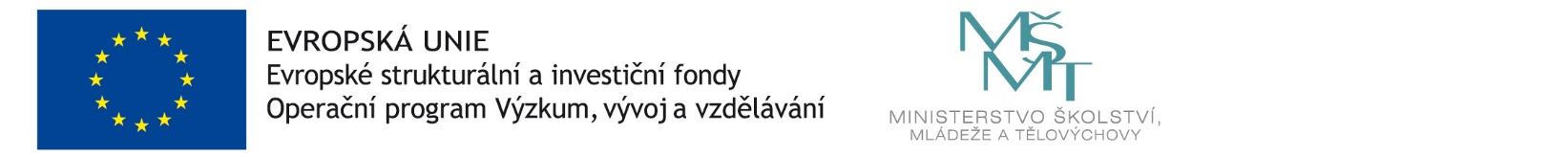 